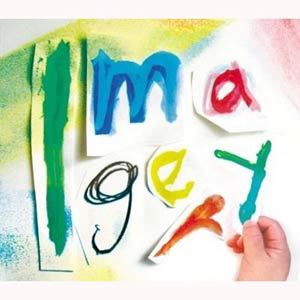 Example 1	--Page # ____Appeals to the sense of ______________Example 2 --Page # ____Appeals to the sense of ______________Example 3 --Page # ____Appeals to the sense of ______________Example 4 --Page # ____Appeals to the sense of ______________Example 5 --Page # ____Appeals to the sense of ______________Example 6 --Page # ____Appeals to the sense of ______________Example 7 --Page # ____Appeals to the sense of ______________Example 8 --Page # ____Appeals to the sense of ______________Example 9 --Page # ____Appeals to the sense of ______________